June 2017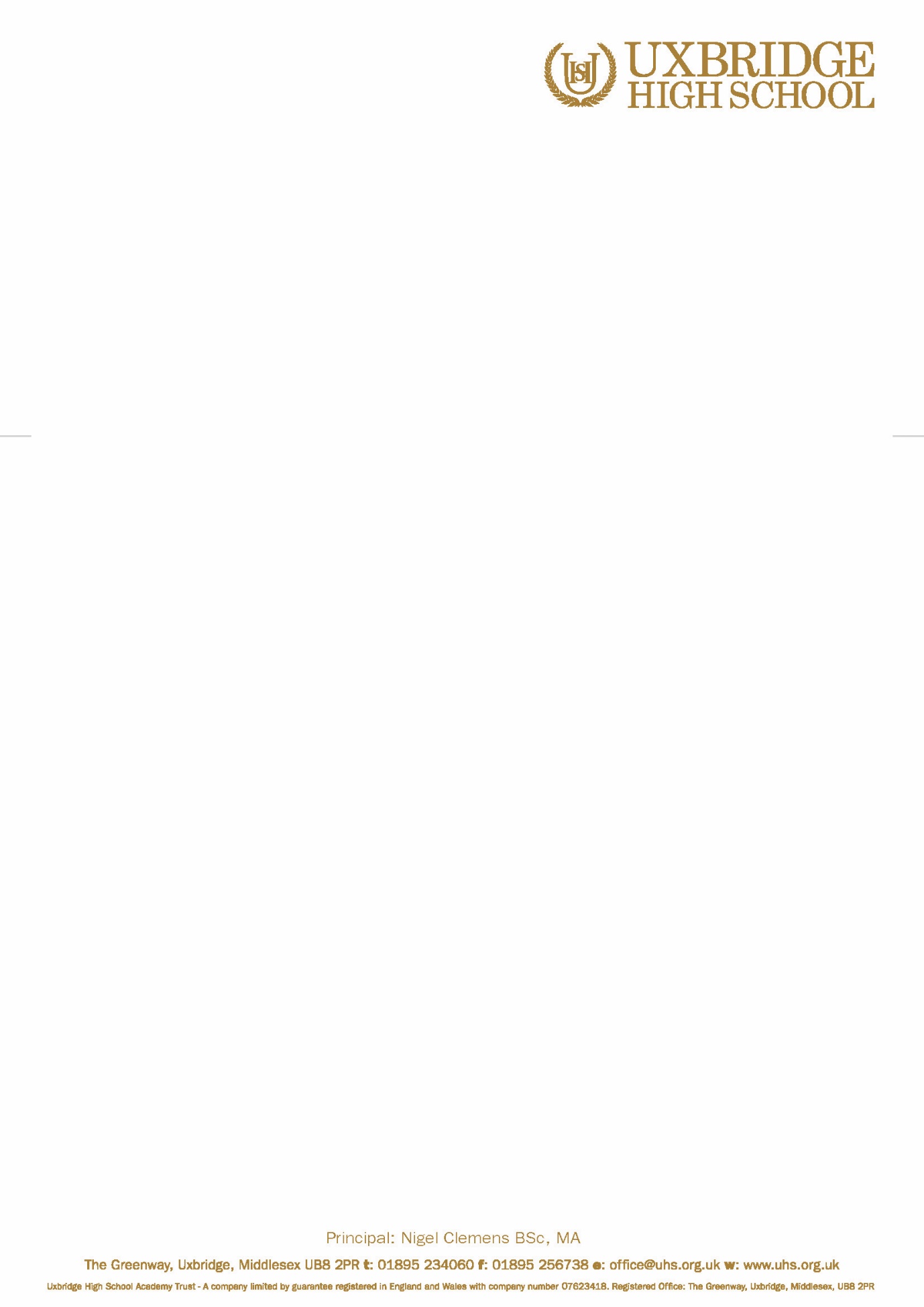 Dear ParentVisit to Uxbridge College – Year 7I am writing to inform you about a school visit to Uxbridge College on Friday 7th July. The aim of this visit is to participate in the Big Bang science event. The students will have the opportunity to attend a variety of exciting and dynamic STEM-related activities and workshops, where they will learn about scientific concepts being used in a variety of industries and technology. Workshops include the Entertaining Science Circus, where students explore the scientific principles behind many widely used tricks and stunts, and they will have a chance to interact with a number of large birds in an “Eagle Heights” workshop. They will also have the opportunity to partake in a number of drop-in sessions and exhibitions based around science in cooking, engineering, beauty and technology. There are opportunities to win prizes and each student will gain an insight into potential careers that are encompassed in the world of science.Students will leave the school at 9.15am on Friday 7th July, meeting at 9am in the school canteen, and travel by mini bus to and from Uxbridge College, returning to school at 3pm.  Students will be required to wear school uniform including shoes (no trainers or jeans allowed). You should provide your child with a packed lunch for this trip.If your child suffers from Asthma or requires an Epipen, it is your responsibility to ensure that the appropriate medication is provided for this trip.There is no cost for this trip, however please note that there are a limited number of places available and these will be allocated on a first come, first served basis.  Only students with an exemplary record of behaviour will be eligible.  By consenting to this trip, you agree to:Your child taking part in the visit as detailed aboveA member of staff giving consent for your child to receive appropriate medical treatment in the event of an emergencyIf you have any further queries, please do not hesitate to contact me at the school on 01895 234060.Yours sincerelyS Toraub Science Teacher 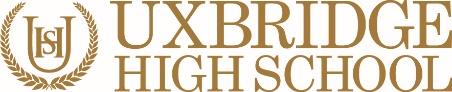 EMERGENCY CONSENT FORMVISIT TO UXBRIDGE COLLEGE Please return to S Toraub by 1st July 2017 If your child suffers from Asthma or requires an Epipen, it is your responsibility to ensure that the appropriate medication is provided. By completing this form, I have given permission for my child to be given first aid or urgent medical treatment during any school trip or activity.If there are any medical reasons why your child may not participate in any of the planned activities please inform the trip co-ordinator.FULL NAME OF STUDENT:DATE OF BIRTH:PLACE OF BIRTH:PARENT NAME:PARENT SIGNATURE:DATE:DAYTIME CONTACT NO:MOBILE TELEPHONE NO:HOME TELEPHONE NO:ANY SPECIAL MEDICAL OR DIETARY REQUIREMENTS:ALTERNATIVE EMERGENCY CONTACT DETAILS:ALTERNATIVE EMERGENCY CONTACT DETAILS:ALTERNATIVE EMERGENCY CONTACT DETAILS:ALTERNATIVE EMERGENCY CONTACT DETAILS:NAME:CONTACT TELEPHONE NO: